Техническое задание на разработку ВизиткиИнформация о компании:Название компании:Профиль деятельности:Адрес:Адрес сайта:Телефон:E-mail:Логотип компании: Целевая аудитория:Рекомендации по разработке визитной карточкиРазмер и ориентация (ненужное удалите):90 х 50 мм, горизонтальная ориентация (под стандартную визитницу) 50 х 90 мм, вертикальная ориентация Ваш вариантФирменные цвета, которые вы бы хотели использовать:Для фона_____________________________ Для текста____________________________Шрифтовое решение:Укажите предпочтительный тип:▫ Без засечек х▫ С засечками хДополнительно:____________________________________________________________________Укажите образец шрифта или конкретный шрифт или рекомендации по поиску подходящего: ____________________________Схема расположения данных на горизонтальной визитке (укажите подходящий вариант):1.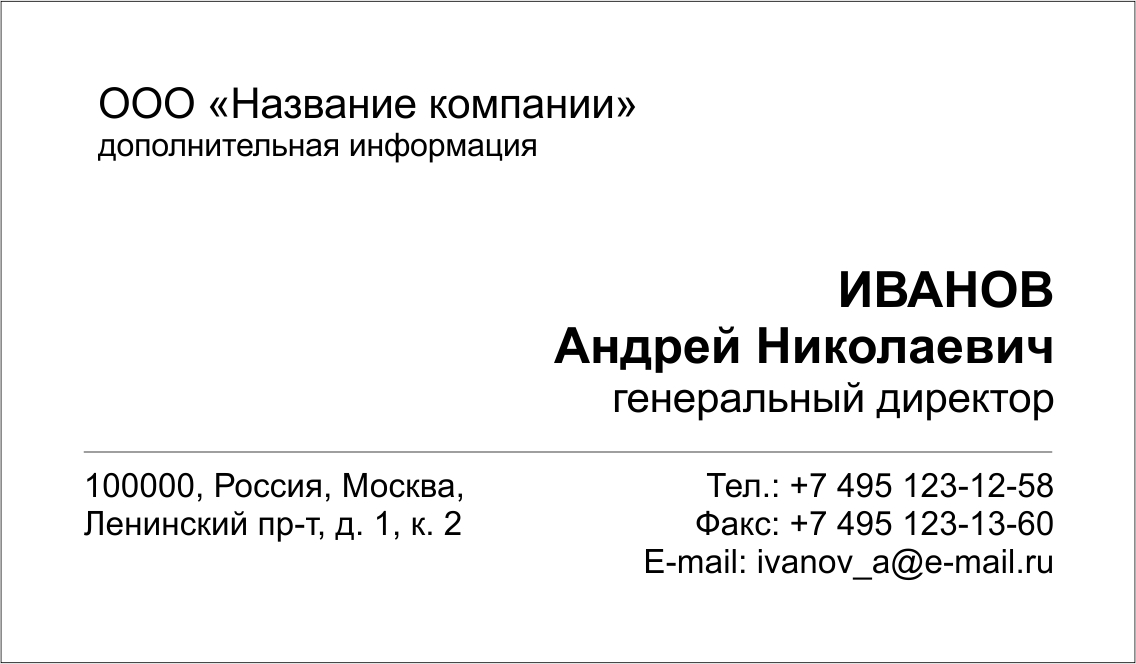 2.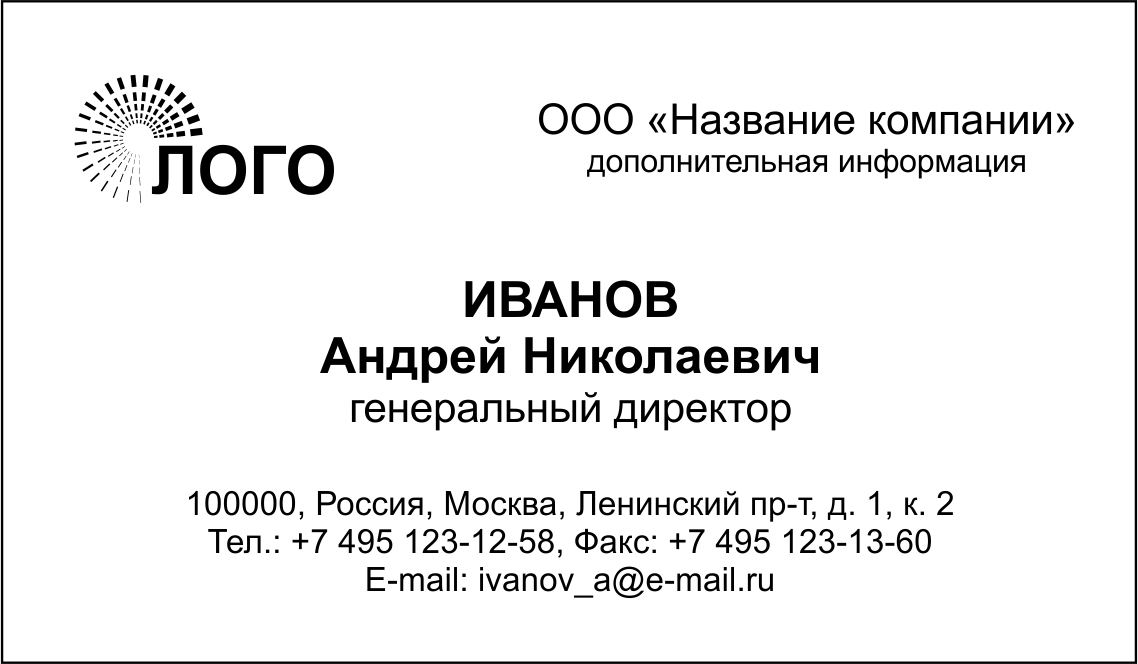 3. 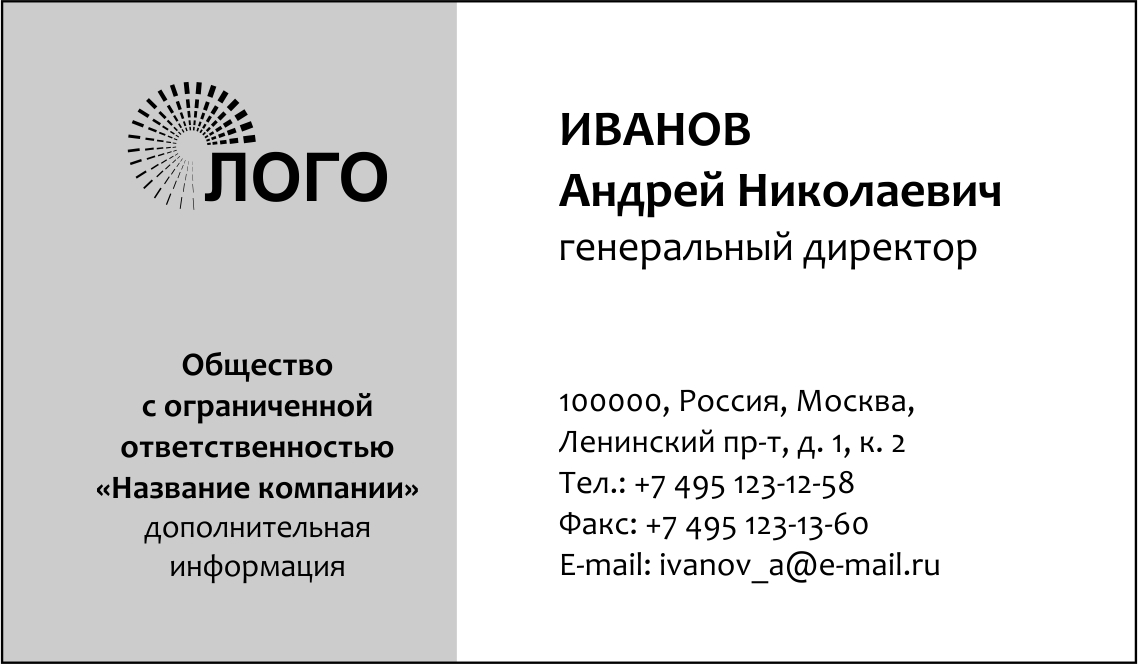 4. Свой вариантЛицевая сторона визиткиЯзык визитки:Русский АнглийскийВаш вариантРасположение логотипа:Верхний левый угол Верхний правый угол Нижний левый угол Нижний правый угол Центр Ваш вариантСлоган (укажите сам текст и его расположение на визитке):Название вашей компании (так, как оно должно быть написано на визитке):Фамилия, имя, отчество (выберите вариант написания или укажите свой):·  Фамилия, имя, отчествоИмя, отчество, фамилия Ваш вариантДолжность (укажите, над или под фамилией её размещать):Контактная информация которую вы хотите видеть на визитке текст:·  Адрес (страна, индекс, населенный пункт)·  Городской телефон(ы)·  Факс(ы)·  Мобильный телефон(ы)·  Сайт·  Электронная почта·  ICQ, Skype и т. п.Любая дополнительная информация, которую вы сочтете нужным указать: